Candidate CV No   : 359420E-mail Address	    :  cvcontacts@gulfjobseekers.com Whatsapp Mobile : +971504753686I have appointed Gulfjobseeker.com as my HR Consultants,Please send them your company details to get my contacts.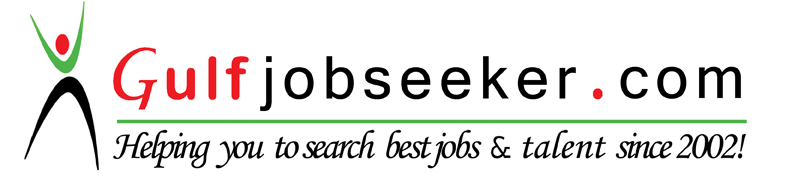 Sarfraz Ali Personal statementIT is an important feature of our everyday lives. My current interests lie with Information & communication Technology and as I keep learning, information technology plays an increasingly important role in Vocational Science - in the form of obtaining and decimating vital information to the right people.Core SkillsActive Directory TroubleshootingMicrosoft Office Win XP,7,8,10 Ability to learn new software quickly Software Quality Insurance and Defect Removal EfficiencyAbility to multitaskA great team player Development LanguagesAndroid SQL, SQL LITE, Tiny DbHTML, CSS,JAVA SCRIPT PHP C++Development ToolsEclipse & Android Studio Net BeansDream viewer, Notepad++Dev++ Xamp ServerEmployment historyInternship in Glowing Soft Pakistan(August 2016 – December 2016)Working in Android Mobile Application Development  DutiesDesign Application Xml In android Studio. Activities development and implementation within the application Activities connectivity among various dimensions EducationLahore Leads University(2012 – 2016)BSc (Hons) in Computer Science  (2010 – 2012)I Com (commerce Group)ProjectsSemester ProjectsMAHAM COFY SHOPSajjad School SystemAlmakah Mobile CanterMillet Bags And GiftsLanguage: CSS ,HTML, PhP , JavaScript, Database: Local host.Tools:  Xamp Server, Notepad++,Dream viewerFinal Year ProjectAlzheimer and Elderly Patients(Reminder System) App:Features: Android application nowadays the mobile applications are very important for many people, these applications used at most field of our life especially at the medical.For Alzheimer’s patient page, it contains three buttons: Family and Friends, Meals and Water and Event ListFor elderly patient, the system contains some required information about the medication includes: Medication name, Drug Name, Quantity, Notify on less than (Quantity) Dose, Refill By (E-mail), Dose amount and Alarm toneLanguage: Android Java Database: SQL LITE, Tiny Db.Tools: Android Studio, EclipseReferencesAvailable upon request.Board: Board of Intermediate &Secondary Education, Lahore.